School District #59 Peace River South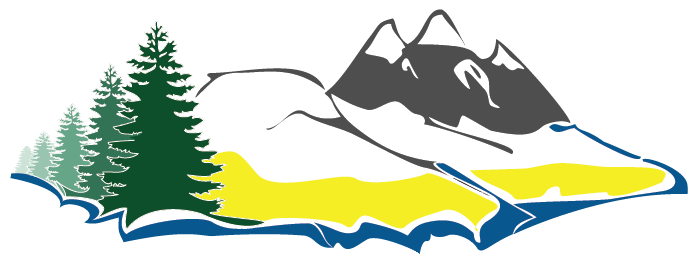 Internet and Email Permission FormWe are pleased to offer students of District 59 Peace River South free access to the Internet and to Email. To gain access, all students must obtain parental permission and must sign and return this form to the library. Access to e-mail and the Internet will enable students to explore thousands of libraries, databases and bulletin boards while exchanging messages with Internet users throughout the world. Families should be warned that some material accessible via the Internet might contain items that are illegal, defamatory, inaccurate, and potentially offensive to some people. While our intent is to make Internet access available to further educational goals and objectives, students may find ways to access other materials as well. We believe that the benefits to students from access to the Internet in the form of information resources and opportunities for collaboration exceed any disadvantages. Ultimately, parents/guardians are responsible for setting and communicating the standards that their children should follow when using media and information sources such as television, telephones and the Internet.District Email and Internet Rules	Students are responsible for good behavior on school computer networks just as they are in a classroom or a school hallway. Communications on the network are often public in nature. General school rules for behavior and communications apply. Network storage areas may be treated like school lockers. Network administrators may review files and communications to maintain system integrity and ensure that users are using the system responsibly. It is important for users to realize that files stored on district servers will not always be private. Within reason, freedom of speech and access to information will be honored. Ultimately, parents/guardians are responsible for setting and communicating the standards that their children should follow when using media and information sources such as television, telephones and the Internet.PeaceNet Google AppsGoogle Apps is an email and document service that is provided by Google Inc.  This service allows students to access documents at school and at home effortlessly with no need for additional software. To create an account we must provide Google with your son or daughter’s first name, last name, student number and school.  Most of Google’s servers are located in the United States, which is where the data is stored.  All data on those servers is covered under that nation’s laws. (https://goo.gl/cALc52)The Following are not Permitted According to School Board Policy:Schools have their own guidelines for what is acceptable use, appropriate websites and games, please contact the school librarian or principal for more information.  Violations may result in a loss of access as well as other disciplinary or legal action.Print Student Name _________________________      STUDENT # _____________________Parent SignatureDateAs the parent/guardian of the student named below, I grant permission for my son or daughter to access networked computer services such as the Internet. I understand that some materials on the Internet may be inappropriate for viewing and I accept responsibility for setting and conveying standards for my daughter or son to follow when selecting, sharing, or exploring information and media.Parent SignatureDate As the parent/guardian of the student named below, I grant permission for my son or daughter to access Google Apps (Applications) managed by School District 59.  I also permit the release of my son’s or daughter’s first name, last name, student number and school name. In doing so I understand that the data for this service will be stored on Google servers located in other countries.  All data on those servers remains the property of the student however it will be regulated by the laws of the country in which it is stored.Sending or displaying offensive messages or pictures.Using obscene languageHarassing, insulting, or attacking others.Damaging computers, computer systems or computer networks.Violating copyright laws.Using others passwords.Trespassing in others folders, work or files.Intentionally wasting limited resources.Employing the network for commercial purposes unless directly related to a school based programStudent SignatureDate As a user of the School District Number 59 computer network, I agree to comply with the previously stated rules – communicating over the network in a responsible fashion while honoring all relevant laws and rules.